                                              COVID-19 Facility Reporting Form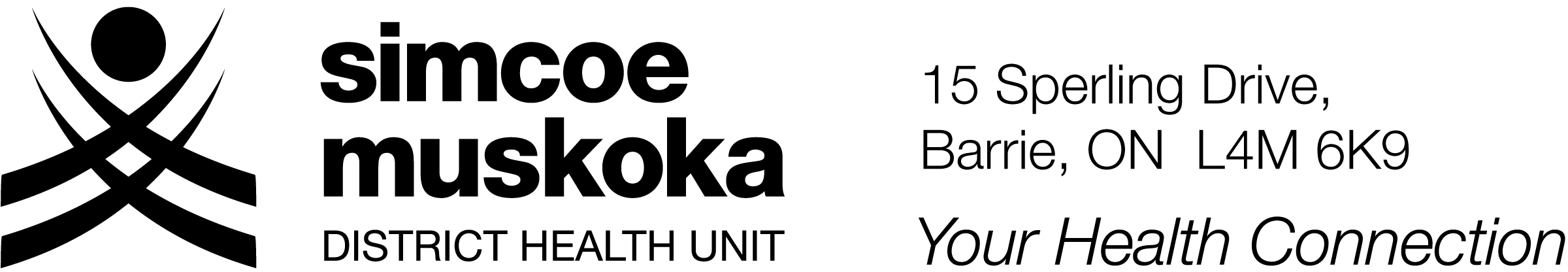                                                          OB#: _________Caller Information Caller Information Caller Information Caller Information Caller Information Caller Information Report taken by:  Report taken by:  Report taken by:  Report taken by:   Date & time: 			           time: Date & time: 			           time:Name of Reporting Facility: Name of Reporting Facility: Name of Reporting Facility: Name of Reporting Facility: Name of Reporting Facility: Name of Reporting Facility: Name of Reporting Person: Name of Reporting Person: Name of Reporting Person: Name of Reporting Person:  Contact Number:  Contact Number: Case’s InformationCase’s InformationCase’s InformationCase’s InformationCase’s InformationCase’s InformationCase’s Name:Case’s Name:Case’s Name:Health Card #: (if available)DOB:   Gender:    M        F     XAddress:  Address:  Address:  Address:  Phone #: Phone #: City:							                                    						   Postal Code: City:							                                    						   Postal Code: City:							                                    						   Postal Code: City:							                                    						   Postal Code: City:							                                    						   Postal Code: City:							                                    						   Postal Code: Case’s Role at Facility:  Staff     Resident/Attendee    Essential visitor     Other:     		Case’s Role at Facility:  Staff     Resident/Attendee    Essential visitor     Other:     		Case’s Role at Facility:  Staff     Resident/Attendee    Essential visitor     Other:     		Case’s Role at Facility:  Staff     Resident/Attendee    Essential visitor     Other:     		Case’s Role at Facility:  Staff     Resident/Attendee    Essential visitor     Other:     		Case’s Role at Facility:  Staff     Resident/Attendee    Essential visitor     Other:     		COVID-19 ImmunizationCOVID-19 ImmunizationCOVID-19 ImmunizationCOVID-19 ImmunizationCOVID-19 ImmunizationCOVID-19 ImmunizationCOVID Vaccine received:   Unvaccinated/partially vaccinated     Fully vaccinated     Booster Dose #3    Booster Dose #4  COVID Vaccine received:   Unvaccinated/partially vaccinated     Fully vaccinated     Booster Dose #3    Booster Dose #4  COVID Vaccine received:   Unvaccinated/partially vaccinated     Fully vaccinated     Booster Dose #3    Booster Dose #4  COVID Vaccine received:   Unvaccinated/partially vaccinated     Fully vaccinated     Booster Dose #3    Booster Dose #4  COVID Vaccine received:   Unvaccinated/partially vaccinated     Fully vaccinated     Booster Dose #3    Booster Dose #4  COVID Vaccine received:   Unvaccinated/partially vaccinated     Fully vaccinated     Booster Dose #3    Booster Dose #4  Congregate Setting Information  Congregate Setting Information  Congregate Setting Information  Congregate Setting Information  Congregate Setting Information  Congregate Setting Information  Congregate Name: Congregate Name: Congregate Name: Congregate Name: City: City: Congregate Address: Congregate Address: Congregate Address: Congregate Address: Postal Code: Postal Code: Manager/Best contact for this address: Manager/Best contact for this address: Manager/Best contact for this address: Manager/Best contact for this address: Number: Number: Testing InformationTesting InformationTesting InformationTesting InformationTesting InformationTesting InformationDate Collected:     Specimen Collected:    PCR – lab based     PCR – rapid molecular    Rapid Antigen Test (RAT)    Symptomatic - no sample collected       Date Collected: (if second sample was completed)     Specimen Collected:    PCR – lab based     PCR – rapid molecular    Rapid Antigen Test (RAT)    Symptomatic - no sample collected                                                            Dates onsite during period of communicability: Date Collected:     Specimen Collected:    PCR – lab based     PCR – rapid molecular    Rapid Antigen Test (RAT)    Symptomatic - no sample collected       Date Collected: (if second sample was completed)     Specimen Collected:    PCR – lab based     PCR – rapid molecular    Rapid Antigen Test (RAT)    Symptomatic - no sample collected                                                            Dates onsite during period of communicability: Date Collected:     Specimen Collected:    PCR – lab based     PCR – rapid molecular    Rapid Antigen Test (RAT)    Symptomatic - no sample collected       Date Collected: (if second sample was completed)     Specimen Collected:    PCR – lab based     PCR – rapid molecular    Rapid Antigen Test (RAT)    Symptomatic - no sample collected                                                            Dates onsite during period of communicability: Date Collected:     Specimen Collected:    PCR – lab based     PCR – rapid molecular    Rapid Antigen Test (RAT)    Symptomatic - no sample collected       Date Collected: (if second sample was completed)     Specimen Collected:    PCR – lab based     PCR – rapid molecular    Rapid Antigen Test (RAT)    Symptomatic - no sample collected                                                            Dates onsite during period of communicability: Date Collected:     Specimen Collected:    PCR – lab based     PCR – rapid molecular    Rapid Antigen Test (RAT)    Symptomatic - no sample collected       Date Collected: (if second sample was completed)     Specimen Collected:    PCR – lab based     PCR – rapid molecular    Rapid Antigen Test (RAT)    Symptomatic - no sample collected                                                            Dates onsite during period of communicability: Date Collected:     Specimen Collected:    PCR – lab based     PCR – rapid molecular    Rapid Antigen Test (RAT)    Symptomatic - no sample collected       Date Collected: (if second sample was completed)     Specimen Collected:    PCR – lab based     PCR – rapid molecular    Rapid Antigen Test (RAT)    Symptomatic - no sample collected                                                            Dates onsite during period of communicability: Signs and SymptomsTick all that apply and specify dates of presentation if known     Signs and SymptomsTick all that apply and specify dates of presentation if known     Signs and SymptomsTick all that apply and specify dates of presentation if known     Signs and SymptomsTick all that apply and specify dates of presentation if known     Signs and SymptomsTick all that apply and specify dates of presentation if known     Signs and SymptomsTick all that apply and specify dates of presentation if known       fever runny nose/nasal congestion runny nose/nasal congestionOther symptoms: Other symptoms:   cough headache headacheOther symptoms: Other symptoms:   loss of taste/smell sore throat sore throatOther symptoms: Other symptoms:   shortness of breath/difficulty breathing  extreme fatigue muscle aches/joint pain gastrointestinal symptoms muscle aches/joint pain gastrointestinal symptomsOther symptoms: Other symptoms: Exposures HistoryExposures HistoryExposures HistoryExposures HistoryExposures HistoryExposures HistoryExposures:     Travel       Household/community exposure to case      Facility exposure to caseExposures:     Travel       Household/community exposure to case      Facility exposure to caseExposures:     Travel       Household/community exposure to case      Facility exposure to caseExposures:     Travel       Household/community exposure to case      Facility exposure to caseExposures:     Travel       Household/community exposure to case      Facility exposure to caseExposures:     Travel       Household/community exposure to case      Facility exposure to caseAcute Care Visit InformationAcute Care Visit InformationAcute Care Visit InformationAcute Care Visit InformationAcute Care Visit InformationAcute Care Visit InformationAcute Care Name: Attending Physician Name: If ADMITTED to hospital: Date of Admission:                           Date of Discharge: If NOT ADMITTED: Date of Hospital Visit: If TRANSFERRED FROM a facility:  Facility Name:                                     Date: If TRANSFERRED TO a facility: Facility Name:                                            Date: Acute Care Name: Attending Physician Name: If ADMITTED to hospital: Date of Admission:                           Date of Discharge: If NOT ADMITTED: Date of Hospital Visit: If TRANSFERRED FROM a facility:  Facility Name:                                     Date: If TRANSFERRED TO a facility: Facility Name:                                            Date: Acute Care Name: Attending Physician Name: If ADMITTED to hospital: Date of Admission:                           Date of Discharge: If NOT ADMITTED: Date of Hospital Visit: If TRANSFERRED FROM a facility:  Facility Name:                                     Date: If TRANSFERRED TO a facility: Facility Name:                                            Date: Acute Care Name: Attending Physician Name: If ADMITTED to hospital: Date of Admission:                           Date of Discharge: If NOT ADMITTED: Date of Hospital Visit: If TRANSFERRED FROM a facility:  Facility Name:                                     Date: If TRANSFERRED TO a facility: Facility Name:                                            Date: Acute Care Name: Attending Physician Name: If ADMITTED to hospital: Date of Admission:                           Date of Discharge: If NOT ADMITTED: Date of Hospital Visit: If TRANSFERRED FROM a facility:  Facility Name:                                     Date: If TRANSFERRED TO a facility: Facility Name:                                            Date: Acute Care Name: Attending Physician Name: If ADMITTED to hospital: Date of Admission:                           Date of Discharge: If NOT ADMITTED: Date of Hospital Visit: If TRANSFERRED FROM a facility:  Facility Name:                                     Date: If TRANSFERRED TO a facility: Facility Name:                                            Date: Additional Notes: Additional Notes: Additional Notes: Additional Notes: Additional Notes: Additional Notes: **All completed forms to be faxed to the ID Confidential fax line at: 705-733-7738**All completed forms to be faxed to the ID Confidential fax line at: 705-733-7738**All completed forms to be faxed to the ID Confidential fax line at: 705-733-7738**All completed forms to be faxed to the ID Confidential fax line at: 705-733-7738**All completed forms to be faxed to the ID Confidential fax line at: 705-733-7738**All completed forms to be faxed to the ID Confidential fax line at: 705-733-7738